检验报告CERTIFICATE OF ANALYSIS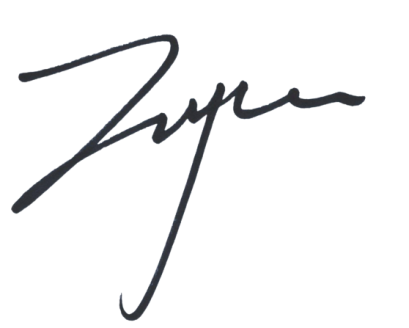 INSPECTOR:                      CHECKER:   Product:N-乙基-N-氰乙基苯胺N-ethyl-n-cyanoethyl anilineCAS:148-87-8Inspect Date: 2023.02.10Production Date:2023.02.10Molecular formula：C11H14N2Molecular weight：174.24Quantity：25TBatch No.:MITSC23021217Shelf life: Two years检测项目Test Item And Results检测项目Test Item And Results检测项目Test Item And Results检测项目Test Item And ResultsItemSpecificationResultResult外观Appearance透明液体、无异物Transparent liquid, no foreign matter合格Qualified合格QualifiedN,N-二乙基苯胺含量%≤N,N-diethyl aniline assay≤0.150.010.01乙基-N-氰乙基苯胺%≥N-diethyl Aniline assay≥98.598.6598.65N-乙基苯胺含量%≤N-ethyl aniline assay≤1.00.750.75其他杂质含量%Moisture and other assay≤0.350.160.16Conclusion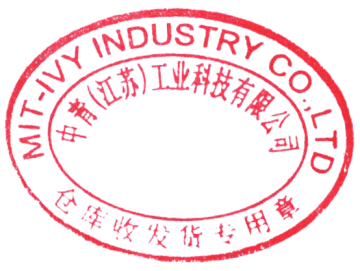 Qualified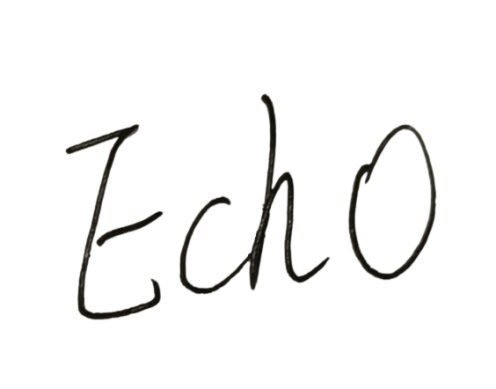 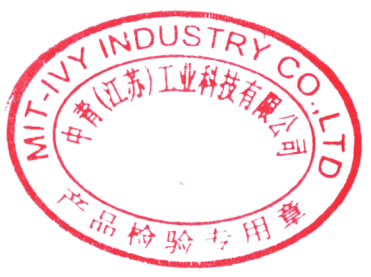 QualifiedQualified